На территории Вытегорского района за текущий период 2020 — 2021 годов имеется устойчивая тенденция в том числе жителями района совершения противоправных действий, направленных на незаконное хранение, употребление и сбыт наркотических веществ.Ежегодно на территории района сотрудниками правоохранительных органов выявляются лица, которые привозят на территорию района различные наркотические вещества как растительного, так и химического производства, которые реализуют жителям района.В течении 2021 года сотрудниками правоохранительных органов района выявлено - 6 (2020 -  8) уголовных дел в сфере незаконного оборота наркотических веществ.Ответственность за преступления в сфере незаконного оборота наркотиков наступает от 2 лет лишения свободы до 20 лет лишения свободы.Так, 18.06.2021 приговором Вытегорского районного суда осужден иногородний житель, работавший на территории района за совершение преступлений, предусмотренных ч. 2 ст. 228 УК РФ, п. Б ч. З ст. 228.1 УК РФ, к наказанию по совокупности преступлений в виде 5 лет лишения свободы, с отбыванием наказания в исправительной колонии строгого режима.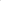 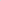 Заместитель прокурора районасоветник юстиции                                                                                   Д.В. Матяшов